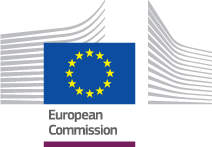 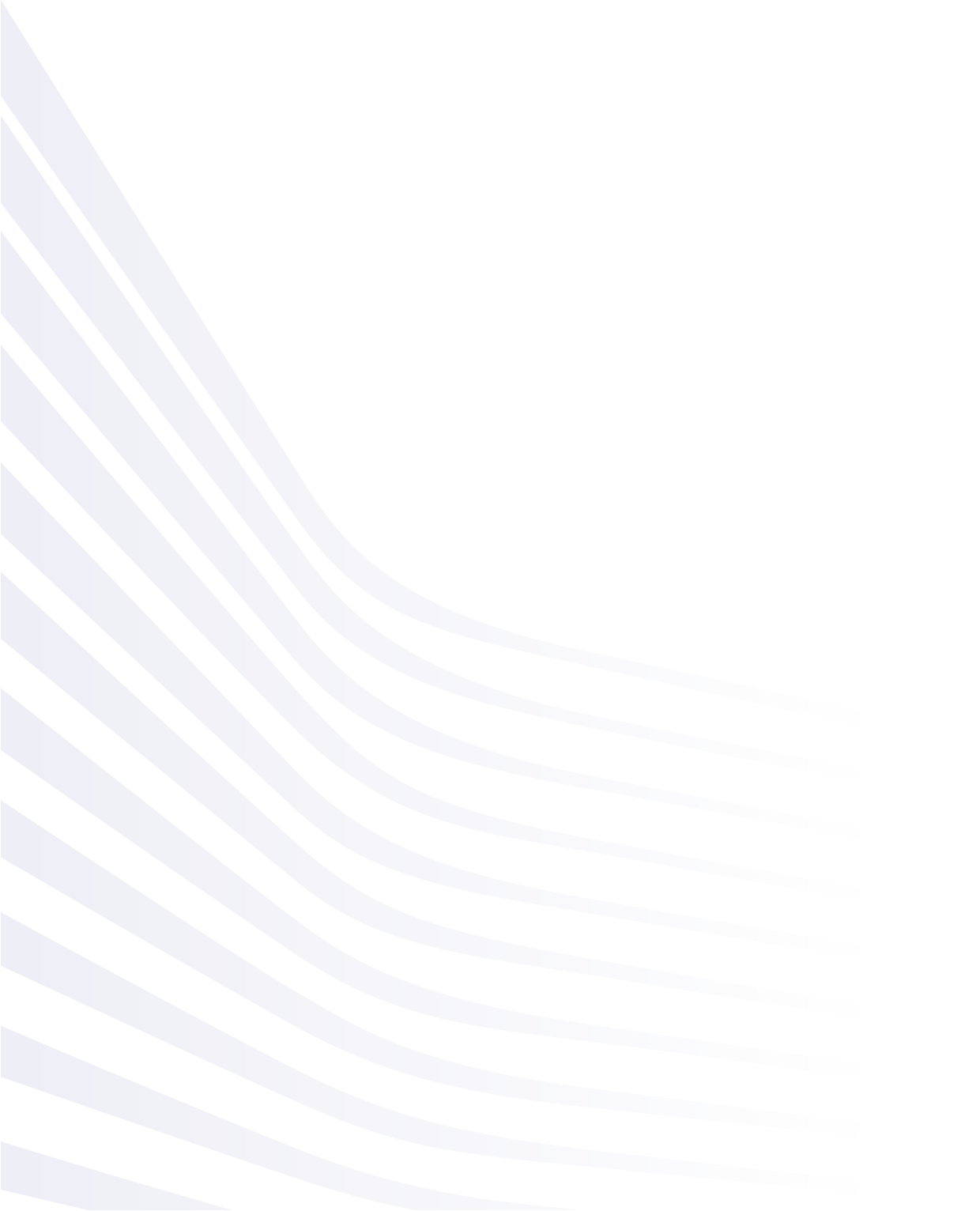 Internationaler Verfahrens- Leitfaden RenteP_BUC_08
Angaben zur Rentenhöhe zur Gewährung einer RentenzulageDatum: 19/12/2017Version des Leitfaden Dokuments: v 1.0Basierend auf: P_BUC_08 Version 1.0.2Gemeinsame Datenmodellversion 4.0.16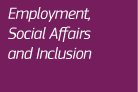 INHALTP_BUC_08 – Angaben zur Rentenhöhe zur Gewährung einer Rentenzulage	4Wie wird dieser Geschäftsvorgang gestartet?	Fehler! Textmarke nicht definiert.Was ist meine Rolle beim Austausch von Informationen betreffend soziale Sicherheit und was muss ich ausfüllen?	5CO.1 Mit wem muss ich Informationen austauschen?	5CO.2 Wie ermittle ich den/die korrekten Träger, mit dem der Austausch von Informationen stattfinden soll?	5CO.3 Wie sende ich “Angaben zum Rentenbetrag” – SED P12000?	5CO.4 Was soll ich tun, wenn ich “Angaben zur Rentenzulage” – SED P13000 erhalten habe?	6CP.1 Was soll ich tun, wenn ich “Angaben zum Rentenbetrag” – SED P12000 als Gegenpartei erhalten habe?	6In diesem Prozess verwendete strukturierte elektronische Dokumente (SEDs)	Fehler! Textmarke nicht definiert.Horizontale Subprozesse	Fehler! Textmarke nicht definiert.Administrative Subprozesse	Fehler! Textmarke nicht definiert.Dokumenthistorie: P_BUC_08 – Angaben zur Rentenhöhe zur Gewährung einer RentenzulageBeschreibung: Dieser Geschäftsvorgang (BUC) beschreibt eine Situation, in der ein Träger Informationen über die Zahlung der Rente der betreffenden Person an den Träger des Wohnortes in einem EU/EFTA Mitgliedstaat übermittelt, der eine Zulage gemäß Artikel 58 der Verordnung (EG) Nr. 883/2004 gewährt hat. Auf Verlangen sind Angaben über die Höhe der Zulage an den Träger, der die Rente zahlt, zurückzusenden.Gesetzliche Grundlage: Die Rechtsgrundlage des P_BUC_08 ist in der Verordnung Nr. 883/2004 beschrieben. Die folgende Tabelle gibt die SEDs an, die in diesem BUC verwendet werden, und dokumentiert die Artikel, welche die rechtliche Grundlage für jedes SED bilden:Anfrage - Antwort SEDs:Glossar relevanter, im P_BUC_08 verwendeter Begriffe:Wie wird dieser Geschäftsvorgang gestartet?Um Ihnen dabei zu helfen, den P_BUC_08 zu verstehen, haben wir eine Reihe von Fragen zusammengestellt, die Sie durch das Hauptszenario des Prozesses sowie durch mögliche Subszenarien oder Optionen führen sollen, die währenddessen bei jedem Schritt verfügbar sind. Stellen Sie sich selbst jede Frage und klicken Sie auf den Hyperlink, der Sie zur Antwort führt. Sie werden feststellen, dass Sie in einigen der Schritte, wo es erlaubt ist, zusätzliche horizontale oder administrative Subprozesse verwenden können. Diese sind nach der Beschreibung des Schrittes aufgelistet. BPMN Diagramm für P_BUC_08Klicken Sie hier, um das/die BPMN Diagramm(e) für P_BUC_08 zu öffnen.In diesem Prozess verwendete strukturierte elektronische Dokumente (SEDsFolgende SEDs werden im P_BUC_08 verwendet:P12000 – Angaben zum RentenbetragP13000 – Angaben zur RentenzulageHorizontale SubprozesseFolgende Horizontale Subprozesse werden im P_BUC_08 verwendet:H_BUC_07_Subprozess –Administrative SubprozesseFolgende administrative Subprozesse werden in P_BUC_08 verwendet:AD_BUC_03_Subprozess– Teilnehmer hinzufügen AD_BUC_04_Subprozess – Teilnehmer entfernenAD_BUC_05_Subprozess – Fall weiterleiten AD_BUC_06_Subprozess – SED für ungültig erklären AD_BUC_07_Subprozess – ErinnerungAD_BUC_10_Subprozess – SED aktualisieren Die folgenden Subprozesse werden für die Bearbeitung außergewöhnlicher Geschäftsszenarien verwendet, die aufgrund des Austauschs von Sozialversicherungsinformationen in einer elektronischen Umgebung auftreten und an jedem Punkt im Prozess verwendet werden können:AD_BUC_11_Subprozess – Ausnahmefall im GeschäftsprozessAD_BUC_12_Subprozess – Änderung des TeilnehmersÜberarbeitungDatumErstellt durchKurzbeschreibung der ÄnderungenV0.108/08/2017Sekretariat Erster Entwurf des Dokuments zur Überprüfung an die Renten Ad Hoc Gruppe vorgelegt.V 0.207/11/2017SekretariatErhaltene Kommentare und Updates der AHG eingearbeitet.V 0.9904/12/2017SekretariatUmsetzung der Änderungen und Updates gemäß der Prüfung der Verwaltungskommission. Version eingereicht zur Genehmigung durch die Verwaltungskommission.V 1.019/12/2017SekretariatVon der Verwaltungskommission genehmigte Version.Grundverordnung (883/2004)Art 58P12000 P13000 ANFRAGE SEDANTWORT SEDP12000 - Angaben zum RentenbetragP13000 – Angaben zur RentenzulageVerwendeter BegriffBeschreibungFallinhaberIn diesem BUC ist der Fallinhaber ein zuständiger Träger, der eine Rente zahlt.GegenparteiIn diesem BUC ist die Gegenpartei der zuständige Träger, der die Zulage zahlt.Was ist meine Rolle beim Austausch von Informationen betreffend soziale Sicherheit und was muss ich ausfüllen? Sie sind der zuständige Träger eines Mitgliedstaats, der weiß, dass ein anderer Träger eine Zulage zahlt, und Sie informieren diesen Träger über Ihre Rentenzahlung. Ihre Rolle wird als Fallinhaber definiert. Ich bin der Fallinhaber. (Schritt CO.1)Sie sind der zuständige Träger, der von einem anderen Mitgliedstaat Informationen über die Höhe der Rente erhält, um Sie bei der Bearbeitung der Zulage zu unterstützen. Ihre Rolle wird als Gegenpartei definiert.Ich bin die Gegenpartei. (Schritt CP.1)CO.1 Mit wem muss ich Informationen austauschen?  Als Fallinhaber ist Ihr erster Schritt bei jeder neuen Mitteilung von Informationen die Identifizierung des/der zuständigen Mitgliedstaats/Mitgliedstaaten, mit dem/denen Sie Informationen austauschen müssen. Der zweite Schritt besteht darin, die relevanten Träger in diesen Mitgliedstaaten zu ermitteln, die für die von Ihnen zur Verfügung gestellten Informationen zuständig sind. In diesem Geschäftsvorgang können der/die Träger nur unter den für den Rentenbereich zuständigen Trägern ausgewählt werden. Diese Aktivität definiert die Gegenpartei(en), mit denen Sie bei der Erfassung von Informationen zusammenarbeiten werden.Ich muss die Gegenpartei(en) identifizieren. (Schritt CO.2)Ich habe die Gegenpartei(en) identifiziert, die ich kontaktieren muss. (Schritt CO.3)CO.2 Wie ermittle ich den/die korrekten Träger, mit dem der Austausch von Informationen stattfinden soll?  Um den/die zuständigen Träger aus anderen Mitgliedstaaten festzustellen, müssen Sie das Trägerverzeichnis konsultieren. Das Trägerverzeichnis bietet eine elektronische Aufzeichnung aller gegenwärtigen und früheren zuständigen Träger und Verbindungsstellen, die für die grenzüberschreitende Koordinierung der Sozialversicherungsinformationen für jeden der relevanten Mitgliedstaaten zuständig sind bzw. waren (für den P_BUC_08).Bitte beachten Sie, dass die Verbindungsstelle (falls sie diesem BUC zugeordnet wurde) nur ausgewählt werden sollte, wenn es nicht möglich ist, den richtigen zuständigen Träger in dem jeweiligen Mitgliedstaat zu ermitteln, oder wenn der Fall von der Verbindungsstelle bearbeitet wird.Um Zugang zum Trägerverzeichnis zu haben, nutzen Sie bitte folgenden Link. (Schritt CO.3)CO.3 Wie sende ich “Angaben zum Rentenbetrag” – SED P12000? Als Fallinhaber haben Sie entschieden, dass es notwendig ist, Informationen über Rentenbeträge zu übermitteln. Dazu müssen Sie den internationalen Prozess starten. Der erste Schritt besteht darin, das SED P12000 "Angaben zum Rentenbetrag” an die Gegenpartei zu senden.Die Gegenpartei erhält das SED P12000, verwendet die enthaltene Information und füllt dann das SED P13000 aus, sofern Sie es angefordert haben.Ich habe das SED P13000 erhalten. (Schritt CO.4)Folgende Subprozess-Schritte stehen dem Fallinhaber in dieser Phase zur Verfügung:Ich möchte ein gesendetes SED für ungültig erklären (AD_BUC_06)Ich möchte die in einem gesendeten SED enthaltenen Informationen aktualisieren (AD_BUC_10)CO.4 Was soll ich tun, wenn ich “Angaben zur Rentenzulage” – SED P13000 erhalten habe? Sie haben das SED P13000 "Angaben zur Rentenzulage” erhalten. Es gibt keine Antwort auf das SED P13000. Dies ist das Ende des Geschäftsvorgangs.Folgende Subprozess-Schritte stehen dem Fallinhaber in dieser Phase zur Verfügung:Ich möchte einen Teilnehmer zu dem Fall hinzufügen (AD_BUC_03)Ich möchte einen Teilnehmer aus einem multilateralen Fall entfernen (AD_BUC_04)Ich möchte den Fall an einen anderen zuständigen Träger weiterleiten (AD_BUC_05)Ich möchte eine Erinnerung senden (AD_BUC_07)Ich möchte den Tod einer Person in einem laufenden Fall melden (H_BUC_07)CP.1 Was soll ich tun, wenn ich “Angaben zum Rentenbetrag” – SED P12000 als Gegenpartei erhalten habe? Sie haben das SED P12000 “Angaben zum Rentenbetrag” erhalten. Sie prüfen, ob sich die Rentenbeträge auf die Höhe der Zulage auswirken. Danach informieren Sie den Fallinhaber, sofern gewünscht, über die Zulage, indem Sie das SED P13000 “Angaben zur Rentenzulage” ausfüllen und an den Fallinhaber senden.Es gibt keine Antwort auf das SED P13000. Dies ist das Ende des Geschäftsvorgangs Folgende Subprozess-Schritte stehen der Gegenpartei in dieser Phase zur Verfügung:Ich möchte einen Teilnehmer zu dem Fall hinzufügen (AD_BUC_03)Ich möchte einen Teilnehmer aus einem multilateralen Fall entfernen (AD_BUC_04)Ich möchte den Fall an einen anderen zuständigen Träger weiterleiten (AD_BUC_05)Ich möchte die in einem gesendeten SED enthaltenen Informationen aktualisieren (AD_BUC_10)Ich möchte den Tod einer Person in einem laufenden Fall melden (H_BUC_07)